К вам пришли ювеналы: что делать?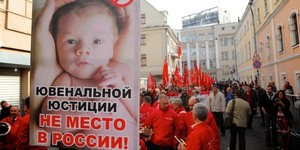 Инструкция «хорошего отца» о том, что делать и куда идти за помощью, если на вашу семью поступил ювенальный донос в России. Рекомендуем прочесть всем «добропорядочным родителям», сделать копии и раздать всем знакомым, у кого есть дети. 

Что делать, если к вам пришли ювеналы с доносом на ваших детей? (Огромная благодарность человеку, который поделился такой ценной информацией). 

По порядочку. 

У меня двое сыновей, шести и трех лет отроду. 

Трехкомнатная квартира, в которой живут мои родители, жена, дети и собственно я. У сыновей своя комната, хороший ремонт и куча игрушек. Я живу на 8 этаже. Сосед снизу - доктор, спокойный и образованный человек. 

Про 6 этаж. Мальчонка 27 лет женится на девочке из деревни. Девочка, не жившая в Москве, не знавшая доселе особенностей жизни в панельном, многоэтажном доме и представляющая жизнь в городе по сериалам - начинает «качать права» и включать истерику. 

Надо отметить, что до приезда девочки - была тишь да гладь. И тут пошло волнение. 

Появились претензии к бабушке (теще доктора), которая по ночам ходит в туалет и шаркает, да, вот прям тапками шаркает по полу. 7 этаж офигел.
Затем офигел уже я.
Пошли звонки мне домой с требованием не топать.
Ага, двое мальчишек и не топать.
К стулу привязать, что ли их?
Я, надо сказать, сходил к ним в гости послушать.Да действительно, отдаленный, глухой, тихий стук маленьких ножек по полу слышен.
Провел разъяснительную работу на тему шумоизоляции в панельных типовых домах и, ссылаясь на женевскую конвенцию, - отказался привязывать детей к стулу. 

И вот началось.
Стоило детям станцевать или пройтись по коридору - звонок.
Сперва в трубку гундосили «угомоните ваших слонов».
Затем стало интереснее.
Звонки посреди ночи, гудок и тишина.
Звонки в домофон.
Вообщем эдакий террор.
В конечном итоге, им было предложено идти со своими претензиями в суд и не насиловать мой мозг своим бредом. 

В один прекрасный вечер зазвонил домофон...
Пришла в гости инспектор по делам несовершеннолетних с представителем ювеналов.
Пришли потому, что поступил сигнал следующего содержания: дети орут, бегают их истязают и тд.
Послушав, разъяснив свою позицию и сказав, что они могут рассчитывать на максимум пояснения - пускаю их в дом.
Демонстрирую им стерильную квартиру, розовощеких хулиганов, даю пояснения и отпускаю с миром. 

Совет номер раз! 

НЕ БОЙТЕСЬ. 

Любые сотрудники органов внутренних дел или органов опеки - как собакены чувствуют страх. Страх нельзя показывать, хоть вас и трясет. Совет номер два! 

Не бойтесь впустить их в дом, первый визит не для того, чтобы забрать детей, а для того, чтобы установить факт жестокого обращения или его отсутствия....ну или что там написали в доносе? 

Важно обеспечить наличие ваших пояснений и фразы «факт не подтвержден» в деле. 

Совет номер три! 

Записывайте их данные, номер удостоверения, должность, фамилию, имя, цель визита... Ведите съемку визита. 

Совет номер четыре! 

Не сидите на месте после такого звоночка. Действуйте.
Вам кажется, что ювеналка касается наркоманов и алкашей? Нет.
Она касается каждого, мы все под прицелом. 

На сегодняшний день сперва ставят на учет, затем назначают патронат и после неудачного патроната изымают детей. 

Пока каждый этап согласуется комиссией, а не отдельно взятым ювеналом. 

Состав комиссии:
- Участковый
- Инспектор по делам несовершеннолетних
- Ювенал
- Иногда добавляется депутат местного собрания. 

Как действовать: Не в коем случае не ходите к автору доноса. 

Никаких переговоров, усугубите только. 

Помните, человек, опустившийся до атаки на детей - не имеет морали, он пойдет на все, на любую уловку... набьет сам себе морду, а скажет, что это были вы, и соседи подтвердят ваш приход и разговор на повышенных тонах. 

2. Вы лично вы берете отгул на работе, вам нужен 1 день. 

3. Идете ЛИЧНО к: 

- участковому.
- начальнику отдела по делам несовершеннолетних.
- директору местных ювеналов.
Да, сразу к начальству. Да, лично. 

4. Выясните все про написавших донос....вообще все. 

5. Идя к этим товарищам вы должны знать: 

- ст.306 УК РФ за ложный донос
- ст.129 УК РФ за клевету
- вас готовы защищать огромное количество фондов, юридических контор бесплатно, т.к. тренд, имя и огласка. - Самое главное! В случае атаки на ваших детей по доносу - ваши дети являются потерпевшими, и вы требуете от системы защиты для своих детей от атакующих. 6. Придя к начальникам вышеуказанных служб - вы должны проговорить следующее: 

1). Вы - заботливый родитель и страшно поражены от того, что происходит.
2). Вы не намерены забивать детей и делать из них моральных уродов.
3). Вы обеспокоены перспективой дальнейших доносов и намерены защищаться
4). Вы намерены вменить вышеуказанные статьи.
5). Вы заручились юридической поддержкой.
6). Вы ТРЕБУЕТЕ ЗАЩИТЫ ОТ ДОНОСЧИКА
7). Подробненько разъясняете чиновничку, что дети летать не умеют и в урочное время имеют право на игры. Ограничение детей в их играх, творчестве и досуге - влечет за собой сломанную психику. 

Цель визитов в том,чтобы дать понять:
1. вы действуете.
2. вы сложный фрукт.
3. вы будете защищаться.
4. у вас есть юридическая поддержка. 

Зайти нужно к каждому члену комиссии принимающей решения по "неблагополучникам" 

Грубо говоря, они должны видеть, что с вами будет больше геморроя чем результата. 

7. Важно, чтобы об этом всем знал детский сад или школа. 

Там ваша главная защита. К ним за пояснениями придут очень скоро. В моем случае - заведующая начала действовать по своим каналам защищая моих детей. 

В моем случае все закончилось хорошо. 

Что делать с доносчиком - решайте самостоятельно. 

Я не стал ничего делать потому, как барышня беременна, пожалел. Довел до их сведения суть происходящего и дальнейшие перспективы. 